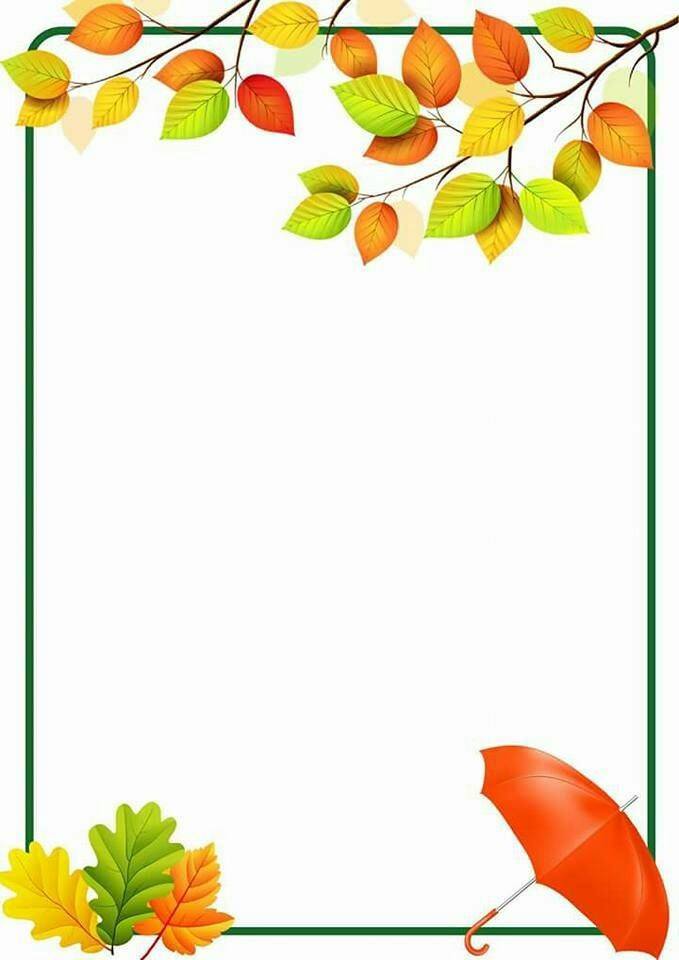 «Що буває восени?»Мета: закріпити поняття про осінні явища, активізація словника по темі.Матеріали: сюжетні картинки із зображенням різних пір року.Хід гри На столі упереміш лежать картинки із зображенням різних сезонних явищ (йде сніг, квітучий луг, осінній ліс, шпак у шпаківні і т. д.). Дитина вибирає картинки, на яких зображені тільки осінні явища і сам або за допомогою дорослого називає їх. Приклад. Сонечко ховається за хмари. Йде дощ. Листя на деревах жовте і червоне. Птахи відлітають на південь. Тварини готують запаси на зиму. Люди надягають пальто і плащі і т. д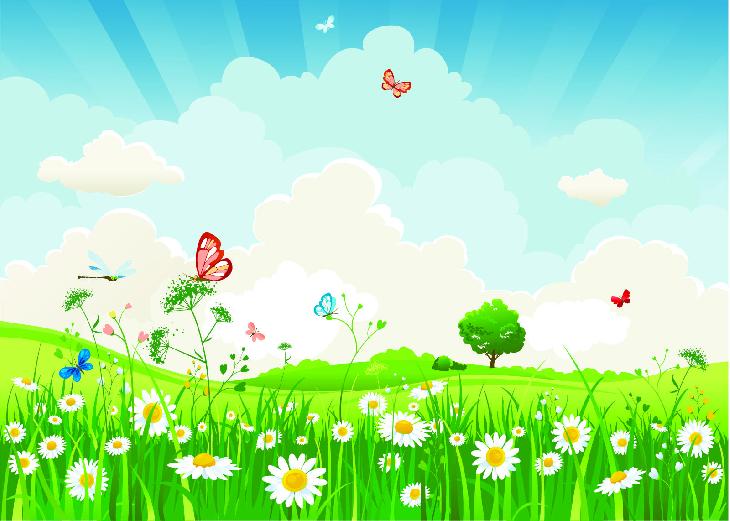 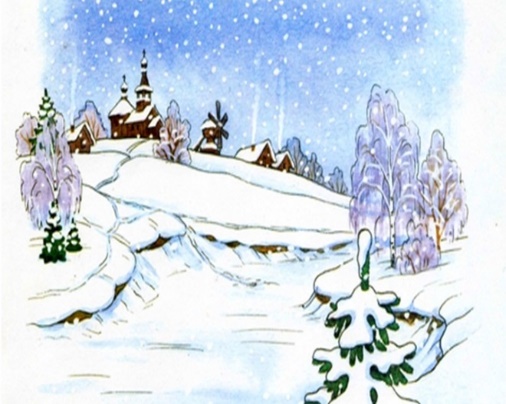 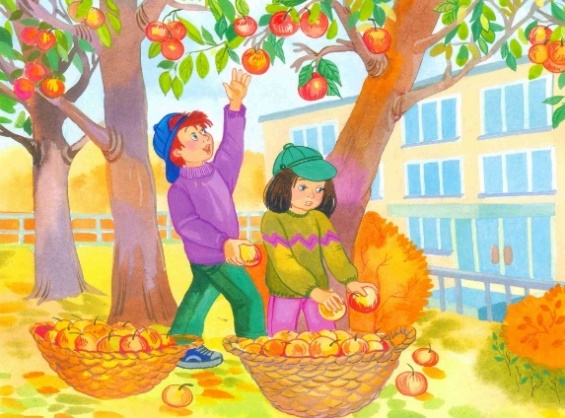 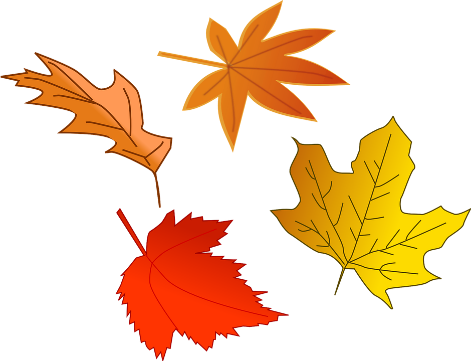 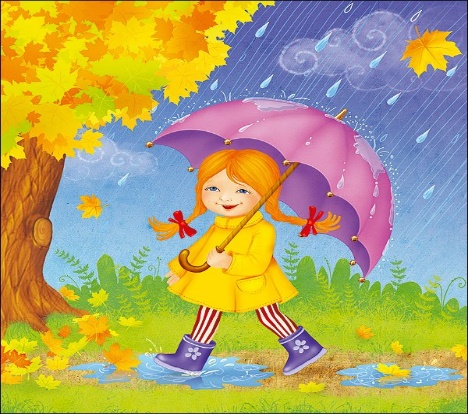 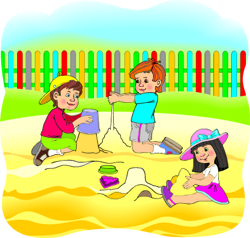 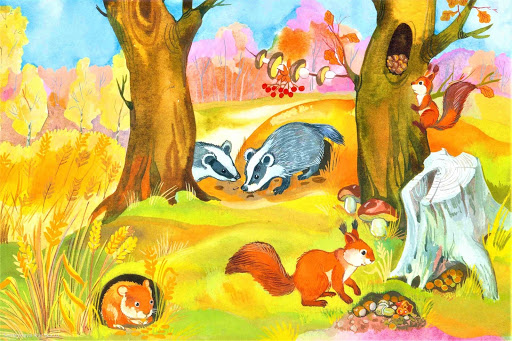 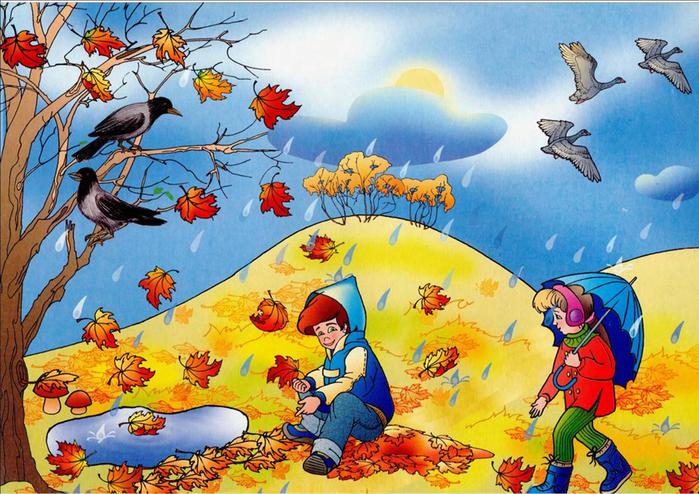 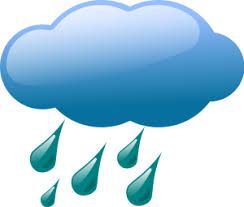 